Psalm 122 Dla miłości moich braci, dla miłości moich przyjaciół,będę mówił, będę mówił: Pokój niech będzie Tobie.Radość, gdy mi powiedziano: Pójdźmy do domu Pana!Już stoją nasze stopy w twych bramach miasto święte.	Ref.: Jeruzalem, Jeruzalem, znowu odbudowane... (x4)Dla miłości moich braci, dla miłości moich przyjaciół,będę mówił, będę mówił: Pokój niech będzie Tobie.Tam wstępują razem pokolenia Pana,według prawa Izraela, aby wielbić Pana.	Ref.: Jeruzalem, Jeruzalem, znowu odbudowane... (x4)Dla miłości moich braci, dla miłości moich przyjaciół,będę mówił, będę mówił: Pokój niech będzie Tobie.Proście o pokój, proście o pokój dla Jeruzalem,niech mają pokój, mają pokój ci, którzy cię kochają.	Ref.: Jeruzalem, Jeruzalem, znowu odbudowane... (x4)Pieśń Żydów sefardyjskich Pragnę pójść, matko, do Jeruzalem, Jeruzalem,by spożywać zioła, aby nasycić się nimi.Ref.: Już tę ścieżkę odnalazłem,już tą ścieżką pielgrzymuję,już na ścieżce całego świata, całego świata.Daj mi je spożywać, abym nasycił nimi me pragnienia. To są pragnienia przyjaźni, to są pragnienia łagodności, to są pragnienia posłuszeństwa. Ref.: Już tę ścieżkę odnalazłem,już tą ścieżką pielgrzymuję,już na ścieżce całego świata, całego świata.Psalm 133	Zobaczcie, jak jest pięknie przebywać razem z braćmi,	jak jest pięknie przebywać razem z braćmi.Jest to jak olej, co spływa na głowę Aarona,	tak jak olej na głowę Aarona. Jest to jak rosa Hermonu na górach Syjonu,	tak jak rosa na górach Syjonu.Tam Pan Bóg nam udzielił swego błogosławieństwa,	Tam udzielił swego błogosławieństwa.Tam Pan nam podarował życie aż na wieki,	podarował życie aż na wieki.Zobaczcie, jak jest pięknie przebywać razem z braćmi,	jak jest pięknie przebywać razem z braćmi.(po hebrajsku): Hine ma-tow uma-naim szewet achim gam-jahad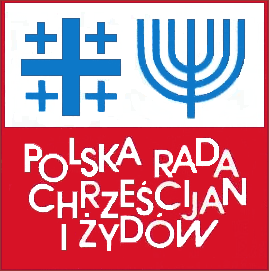 Wspólna Radość Toryspotkanie modlitewne chrześcijan i Żydów Wspólna Radość Toryspotkanie modlitewne chrześcijan i Żydów Wspólna Radość Toryspotkanie modlitewne chrześcijan i Żydów Wspólna Radość Toryspotkanie modlitewne chrześcijan i Żydów Wspólna Radość Toryspotkanie modlitewne chrześcijan i Żydów Wspólna Radość Toryspotkanie modlitewne chrześcijan i Żydów Wspólna Radość Toryspotkanie modlitewne chrześcijan i Żydów 18 października 2020 roku (niedziela), godz. 180018 października 2020 roku (niedziela), godz. 180018 października 2020 roku (niedziela), godz. 180018 października 2020 roku (niedziela), godz. 180018 października 2020 roku (niedziela), godz. 180018 października 2020 roku (niedziela), godz. 180018 października 2020 roku (niedziela), godz. 1800kościół środowisk twórczych, plac Teatralny 18, Warszawakościół środowisk twórczych, plac Teatralny 18, Warszawakościół środowisk twórczych, plac Teatralny 18, Warszawakościół środowisk twórczych, plac Teatralny 18, Warszawakościół środowisk twórczych, plac Teatralny 18, Warszawakościół środowisk twórczych, plac Teatralny 18, Warszawakościół środowisk twórczych, plac Teatralny 18, WarszawaPowitanie Powitanie Powitanie ks. Grzegorz Michalczyk, duszpasterz środowisk twórczych, wiceprzewodniczący Polskiej Rady Chrześcijan i Żydówks. Grzegorz Michalczyk, duszpasterz środowisk twórczych, wiceprzewodniczący Polskiej Rady Chrześcijan i Żydówks. Grzegorz Michalczyk, duszpasterz środowisk twórczych, wiceprzewodniczący Polskiej Rady Chrześcijan i Żydówks. Grzegorz Michalczyk, duszpasterz środowisk twórczych, wiceprzewodniczący Polskiej Rady Chrześcijan i ŻydówSimchat Tora:
wspólna radośćSimchat Tora:
wspólna radośćSimchat Tora:
wspólna radośćStanisław Krajewski, żydowski współprzewodniczący PRChŻZbigniew Nosowski, chrześcijański współprzewodniczący PRChŻStanisław Krajewski, żydowski współprzewodniczący PRChŻZbigniew Nosowski, chrześcijański współprzewodniczący PRChŻStanisław Krajewski, żydowski współprzewodniczący PRChŻZbigniew Nosowski, chrześcijański współprzewodniczący PRChŻStanisław Krajewski, żydowski współprzewodniczący PRChŻZbigniew Nosowski, chrześcijański współprzewodniczący PRChŻŚpiew psalmówŚpiew psalmówŚpiew psalmówWaldemar Bieniak, Joanna Nogal Waldemar Bieniak, Joanna Nogal Waldemar Bieniak, Joanna Nogal Waldemar Bieniak, Joanna Nogal Lektura Tory (Rdz 9,7-17)po hebrajsku i po polskuLektura Tory (Rdz 9,7-17)po hebrajsku i po polskuLektura Tory (Rdz 9,7-17)po hebrajsku i po polskuPotop, tęcza, przymierze, braterstwo Potop, tęcza, przymierze, braterstwo Potop, tęcza, przymierze, braterstwo Potop, tęcza, przymierze, braterstwo Komentarz żydowski:Komentarz żydowski:Komentarz żydowski:Konstanty GebertKonstanty GebertKonstanty GebertKonstanty GebertPsycholog, tłumacz, publicysta i nauczyciel akademicki. Współtwórca odnowy życia żydowskiego życia religijnego w Polsce, założyciel miesięcznika „Midrasz”.Psycholog, tłumacz, publicysta i nauczyciel akademicki. Współtwórca odnowy życia żydowskiego życia religijnego w Polsce, założyciel miesięcznika „Midrasz”.Psycholog, tłumacz, publicysta i nauczyciel akademicki. Współtwórca odnowy życia żydowskiego życia religijnego w Polsce, założyciel miesięcznika „Midrasz”.Psycholog, tłumacz, publicysta i nauczyciel akademicki. Współtwórca odnowy życia żydowskiego życia religijnego w Polsce, założyciel miesięcznika „Midrasz”.Psycholog, tłumacz, publicysta i nauczyciel akademicki. Współtwórca odnowy życia żydowskiego życia religijnego w Polsce, założyciel miesięcznika „Midrasz”.Psycholog, tłumacz, publicysta i nauczyciel akademicki. Współtwórca odnowy życia żydowskiego życia religijnego w Polsce, założyciel miesięcznika „Midrasz”.Psycholog, tłumacz, publicysta i nauczyciel akademicki. Współtwórca odnowy życia żydowskiego życia religijnego w Polsce, założyciel miesięcznika „Midrasz”.Komentarz chrześcijański:Komentarz chrześcijański:Komentarz chrześcijański:ks. Alfred Wierzbickiks. Alfred Wierzbickiks. Alfred Wierzbickiks. Alfred WierzbickiKsiądz archidiecezji lubelskiej, filozof i poeta. Dr hab., profesor Katolickiego Uniwersytetu Lubelskiego, wieloletni kierownik Katedry Etyki KUL i dyrektor Instytutu Jana Pawła II KUL.Ksiądz archidiecezji lubelskiej, filozof i poeta. Dr hab., profesor Katolickiego Uniwersytetu Lubelskiego, wieloletni kierownik Katedry Etyki KUL i dyrektor Instytutu Jana Pawła II KUL.Ksiądz archidiecezji lubelskiej, filozof i poeta. Dr hab., profesor Katolickiego Uniwersytetu Lubelskiego, wieloletni kierownik Katedry Etyki KUL i dyrektor Instytutu Jana Pawła II KUL.Ksiądz archidiecezji lubelskiej, filozof i poeta. Dr hab., profesor Katolickiego Uniwersytetu Lubelskiego, wieloletni kierownik Katedry Etyki KUL i dyrektor Instytutu Jana Pawła II KUL.Ksiądz archidiecezji lubelskiej, filozof i poeta. Dr hab., profesor Katolickiego Uniwersytetu Lubelskiego, wieloletni kierownik Katedry Etyki KUL i dyrektor Instytutu Jana Pawła II KUL.Ksiądz archidiecezji lubelskiej, filozof i poeta. Dr hab., profesor Katolickiego Uniwersytetu Lubelskiego, wieloletni kierownik Katedry Etyki KUL i dyrektor Instytutu Jana Pawła II KUL.Ksiądz archidiecezji lubelskiej, filozof i poeta. Dr hab., profesor Katolickiego Uniwersytetu Lubelskiego, wieloletni kierownik Katedry Etyki KUL i dyrektor Instytutu Jana Pawła II KUL.Moja droga do dialoguMoja droga do dialoguMoja droga do dialogus. Katarzyna Kowalska NDSs. Katarzyna Kowalska NDSs. Katarzyna Kowalska NDSs. Katarzyna Kowalska NDSNależy do zgromadzenia Notre Dame de Sion. Teolożka katolicka, doktorantka w żydowskiej uczelni Leo Baeck College w Londynie.  Mieszkała w Izraelu, wykłada na Uniwersytecie w Betlejem. Należy do zgromadzenia Notre Dame de Sion. Teolożka katolicka, doktorantka w żydowskiej uczelni Leo Baeck College w Londynie.  Mieszkała w Izraelu, wykłada na Uniwersytecie w Betlejem. Należy do zgromadzenia Notre Dame de Sion. Teolożka katolicka, doktorantka w żydowskiej uczelni Leo Baeck College w Londynie.  Mieszkała w Izraelu, wykłada na Uniwersytecie w Betlejem. Należy do zgromadzenia Notre Dame de Sion. Teolożka katolicka, doktorantka w żydowskiej uczelni Leo Baeck College w Londynie.  Mieszkała w Izraelu, wykłada na Uniwersytecie w Betlejem. Należy do zgromadzenia Notre Dame de Sion. Teolożka katolicka, doktorantka w żydowskiej uczelni Leo Baeck College w Londynie.  Mieszkała w Izraelu, wykłada na Uniwersytecie w Betlejem. Należy do zgromadzenia Notre Dame de Sion. Teolożka katolicka, doktorantka w żydowskiej uczelni Leo Baeck College w Londynie.  Mieszkała w Izraelu, wykłada na Uniwersytecie w Betlejem. Należy do zgromadzenia Notre Dame de Sion. Teolożka katolicka, doktorantka w żydowskiej uczelni Leo Baeck College w Londynie.  Mieszkała w Izraelu, wykłada na Uniwersytecie w Betlejem. Patronat
medialny: 
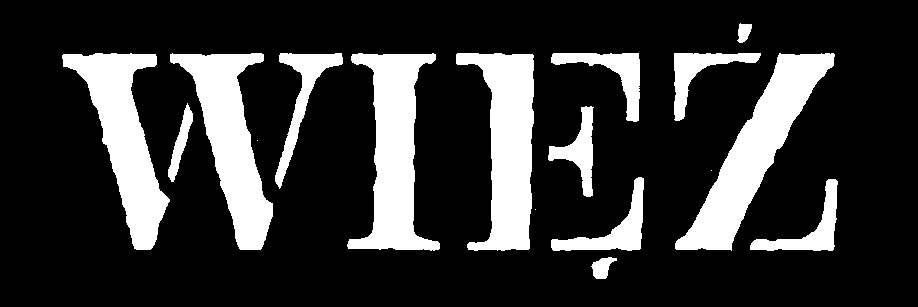 Uczestnicy spotkania bezwzględnie proszeni są o zachowanie reżimu sanitarnego. Spotkanie będzie na żywo transmitowane online na kanale YouTube warszawskiego Duszpasterstwa Środowisk Twórczych.Uczestnicy spotkania bezwzględnie proszeni są o zachowanie reżimu sanitarnego. Spotkanie będzie na żywo transmitowane online na kanale YouTube warszawskiego Duszpasterstwa Środowisk Twórczych.Uczestnicy spotkania bezwzględnie proszeni są o zachowanie reżimu sanitarnego. Spotkanie będzie na żywo transmitowane online na kanale YouTube warszawskiego Duszpasterstwa Środowisk Twórczych.Uczestnicy spotkania bezwzględnie proszeni są o zachowanie reżimu sanitarnego. Spotkanie będzie na żywo transmitowane online na kanale YouTube warszawskiego Duszpasterstwa Środowisk Twórczych.Uczestnicy spotkania bezwzględnie proszeni są o zachowanie reżimu sanitarnego. Spotkanie będzie na żywo transmitowane online na kanale YouTube warszawskiego Duszpasterstwa Środowisk Twórczych.Uczestnicy spotkania bezwzględnie proszeni są o zachowanie reżimu sanitarnego. Spotkanie będzie na żywo transmitowane online na kanale YouTube warszawskiego Duszpasterstwa Środowisk Twórczych.Uczestnicy spotkania bezwzględnie proszeni są o zachowanie reżimu sanitarnego. Spotkanie będzie na żywo transmitowane online na kanale YouTube warszawskiego Duszpasterstwa Środowisk Twórczych.Polska Rada Chrześcijan i Żydów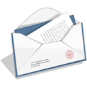 ul. Trębacka 300-074 Warszawa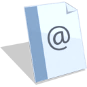 prchiz@prchiz.pl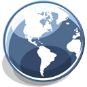 www.prchiz.pl